Learning Outcomes and Assessment (LOA) Committee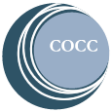 2017-18 End of Year Summary ReportMembershipBetsy Julian, Michele Decker: 17-18 guests2017-18 Year in ContextFor the first time in many years, instructional leadership was unchanged for two consecutive years; LOA conducted the second year of operations as an approved committee with no membership changes from last year. Other significant events:COCC is in the second year of a five-year Title III “Strengthening Institutions” grant.This was the second year of academic program review, with nine disciplines participating.Curriculum staff implemented CourseLeaf curriculum management software in fall of 2017. “Assessment day” was continued after having been added back into the 2016-17 academic calendar, but was offered on a day prior to the start of fall term instead of during the term.Topics identified last year as needing attention this yearUse of rubric to review and provide feedback to deans and faculty.Establishment of schedules of assessment for CTE programs and general education courses.Development of routine and systematic GE assessment.Need for unique CTE program outcomes.Need for centralized storage and approval of program outcomesMajor 17-18 Topics and Action ItemsIn 2017-18 there were no significant changes to COCC’s program and degree assessment approach. Instead, LOA focused on improving the infrastructure and providing support to faculty conducting assessment. LOA, deans, and chairs participated in assessment planning.Faculty leads developed general education materials to provide support, structure, and examples and then acted as facilitators on assessment day (two deans led general education groups that did not have a faculty lead).Two general education groups (writing/information literacy and health) revised learning outcomes for 2018-19.Program directors and chairs developed schedules for future planning of program and degree/general education assessment (goal 2 from last year)Plans produced in 2017-18 included:2016-17Analyze report for SLO 3 in ABE/ASE; plans SLO 1 in Math and Reading19 CTE program Plans, 2 Analyze42 GE Plans, 3 AnalyzeFeedback to faculty on program and degree/general education assessment plansUsed feedback plan proposed by deans last yearReviewed all plans in fall term using rubric (goal 1 from last year)Joint meeting with deans and VPI to discuss process, findings, supportLOA members available for support, questionsAfter reading all assessment plans, LOA revised reporting forms (Moved to detailed version of form but reduced or clarified questions; provide examples).All CTE program directors with programs without identified unique outcomes met in a special session on to develop outcomes (goal 4 from last year). As a result, 79 out of 85 or 94% of all CTE programs have identified outcomes, up from 73% in 16-17. All program outcomes are stored electronically in CourseLeaf and require Curriculum Committee approval for modifications (goal 5 from last year). Outcomes can now be published in the catalog or to the web site.CourseLeaf includes fields that align with course and program assessment and with the academic program review process.LOA identified several examples of noteworthy projects and presented recognition awards at Assessment Day.Major topics for the coming academic yearFurther development of program/GE schedules, with annual maintenance processLarge volume of plans in 17-18 means a large volume of Analyze and Closing the Loop reports in 18-19Publication of program (and possibly course) outcomesCompletion of GE assessment support: Cultural LiteracyNew LOA membersIssue: Statewide GE outcomes need revisionCompiled by Vickery Viles, Curriculum and Assessment Director; approved by the LOA Committee 5/18.MemberRoleTermDeb MaloneCTE2016-19Jason LambAt large2016-18Malinda WilliamsTransfer (chair)2016-19Sarah FullerTransfer2016-19Shannon WallerAt large2016-18Vickery VilesDirector of Curriculum and AssessmentAutomaticWayne YeatmanCTE2016-19Zelda ZieglerAt large2016-18